АДМИНИСТРАЦИЯ ГОРОДА КЕМЕРОВОПОСТАНОВЛЕНИЕот 3 октября 2014 г. N 2536ОБ УТВЕРЖДЕНИИ МУНИЦИПАЛЬНОЙ ПРОГРАММЫ "РАЗВИТИЕИНВЕСТИЦИОННОЙ И ИННОВАЦИОННОЙ ДЕЯТЕЛЬНОСТИВ ГОРОДЕ КЕМЕРОВО" НА 2015 - 2026 ГОДЫВ соответствии со ст. 179 Бюджетного кодекса Российской Федерации, постановлением администрации города Кемерово от 05.06.2015 N 1378 "Об утверждении Порядка разработки, реализации и оценки эффективности муниципальных программ города Кемерово", ст. 45 Устава города Кемерово(преамбула в ред. постановления администрации г. Кемерово от 30.12.2016 N 3400)1. Утвердить муниципальную программу "Развитие инвестиционной и инновационной деятельности в городе Кемерово" на 2015 - 2026 годы согласно приложению к настоящему постановлению.(в ред. постановлений администрации г. Кемерово от 21.09.2015 N 2245, от 11.08.2017 N 2182, от 30.08.2018 N 1845, от 02.10.2019 N 2601, от 04.08.2020 N 2182, от 06.08.2021 N 2279, от 12.08.2022 N 2302, от 19.07.2023 N 2345)2. Комитету по работе со средствами массовой информации (Е.А.Дубкова) опубликовать настоящее постановление в газете "Кемерово" и разместить на официальном сайте администрации города Кемерово в информационно-телекоммуникационной сети "Интернет".3. Контроль за исполнением настоящего постановления возложить на заместителя Главы города, начальника управления экономического развития Е.В.Терзитскую.(п. 3 в ред. постановления администрации г. Кемерово от 30.12.2021 N 3868)Глава городаВ.К.ЕРМАКОВПриложениек постановлению администрациигорода Кемеровоот 3 октября 2014 г. N 2536МУНИЦИПАЛЬНАЯ ПРОГРАММА"РАЗВИТИЕ ИНВЕСТИЦИОННОЙ И ИННОВАЦИОННОЙ ДЕЯТЕЛЬНОСТИВ ГОРОДЕ КЕМЕРОВО" НА 2015 - 2026 ГОДЫ1. Паспортмуниципальной программы "Развитие инвестиционнойи инновационной деятельности в городе Кемерово"на 2015 - 2026 годы(в ред. постановлений администрации г. Кемеровоот 11.08.2017 N 2182, от 30.08.2018 N 1845,от 02.10.2019 N 2601, от 04.08.2020 N 2182,от 06.08.2021 N 2279, от 12.08.2022 N 2302,от 19.07.2023 N 2345)2. Характеристика текущего состояния сферы действиямуниципальной программыОдним из важнейших элементов экономической политики является эффективное управление инвестиционными процессами. Данный элемент организации хозяйственной деятельности в муниципальном образовании предопределяет долгосрочные экономические результаты.Главной целью проводимой инвестиционной политики в городе Кемерово является повышение инвестиционной привлекательности города Кемерово, что способствует интенсивному развитию производственной сферы, модернизации производства, повышению конкурентоспособности производимых на территории города товаров и услуг, увеличению доходов населения, предприятий и бюджета города.Как показывает международный опыт и российская практика создания инвестиционного климата, эффективность усилий местного уровня власти может иметь решающее значение при выборе инвесторами мест размещения своих производств и реализации иных прямых инвестиций. При этом инвестор должен четко понимать куда он приходит со своим проектом, как развивается отрасль, территория, какие у инвестора могут быть проблемы и перспективы реализации проекта.К основным конкурентным преимуществам города Кемерово следует отнести:- наличие статуса областного центра;- стабильный производственный потенциал (в том числе наличие свободных производственных площадей с инженерным обеспечением; наличие промышленного потенциала и действующих крупных предприятий промышленности);- наличие инфраструктуры поддержки малого предпринимательства;- развитый потребительский рынок, высокая концентрация сетевой торговли;- развитая база для подготовки кадров высокой квалификации, в том числе высококвалифицированных рабочих.Основными направлениями инвестиционной политики администрации города Кемерово является информационное, аналитическое, организационное и методическое сопровождение инвестиционной и инновационной деятельности.Принятие решения об осуществлении инвестиций во многом зависит от доступа к информации о территории, на которой планируется реализовать инвестиционный проект. Одним из инструментов создания информационного поля для инвесторов, эффективность применения которого доказана практикой, выступает инвестиционный портал города Кемерово (далее - Портал) на котором размещена информация о городе, его истории и культуре, мерах поддержки для бизнеса, об инвестиционных проектах, площадках (муниципальные, предприятий, организаций, перечень объектов, планируемых к реализации в рамках МЧП, земельные участки), сформированы инвестиционные предложения. Также на Портале размещаются актуальные новости об изменениях в федеральных, региональных и муниципальных нормативно-правовых актах, касающихся инвестиционной деятельности, поддержки бизнеса и многое другое.(в ред. постановления администрации г. Кемерово от 02.10.2019 N 2601)Сегодня в регионе разработана соответствующая законодательная база, предусматривающая гибкую систему государственной поддержки. Инвесторам, резидентам технопарка предоставляются льготы по налогам на прибыль (снижение на 4,5 проц. пункта), на имущество организаций (100-процентное освобождение), снижение ставки при применении упрощенной системы налогообложения с 15 до 5%, а также субсидирование процентных ставок по банковским кредитам.(в ред. постановления администрации г. Кемерово от 02.10.2019 N 2601)С 2012 года в городе Кемерово действует институт инвестиционного уполномоченного, в круг обязанностей которого входит оказание содействия инвесторам в реализации частных инвестиционных проектов, в том числе при взаимодействии инвесторов с органами исполнительной власти и органами местного самоуправления.(в ред. постановления администрации г. Кемерово от 02.10.2019 N 2601)В 2013 году в городе Кемерово создан Совет по инвестиционной и инновационной деятельности, основным направлением деятельности которого является формирование благоприятной среды для реализации инвестиционных проектов на территории города.(в ред. постановления администрации г. Кемерово от 02.10.2019 N 2601)В целях продвижения и оказания помощи в реализации инвестиционных проектов в мае 2014 года администрацией города Кемерово подписано Соглашение о взаимодействии с ГКУ КО "Агентство по привлечению и защите инвестиций". В соответствии с подписанным Соглашением администрация города Кемерово и Агентство по привлечению и защите инвестиций объединят свои усилия по формированию политики поддержки инвестиционной деятельности, обмениваются информацией об инвестиционных проектах, планируемых к реализации на территории города Кемерово, а также опытом и успешными практиками в области инвестиционной деятельности.(в ред. постановления администрации г. Кемерово от 02.10.2019 N 2601)Абзац исключен. - Постановление администрации г. Кемерово от 20.05.2024 N 1426.С 1 января 2015 года внедрена процедура оценки регулирующего воздействия. В соответствии с решением Кемеровского городского Совета народных депутатов от 24.12.2014 N 381 "Об оценке регулирующего воздействия проектов муниципальных нормативных правовых актов и экспертизе муниципальных правовых актов, затрагивающих вопросы предпринимательской и инвестиционной деятельности" утверждены:(в ред. постановления администрации г. Кемерово от 02.10.2019 N 2601)1) постановление администрации города Кемерово от 06.02.2015 N 214 "О Порядке исполнения функций по оценке регулирующего воздействия проектов муниципальных нормативных правовых актов";(пп. 1 в ред. постановления администрации г. Кемерово от 02.10.2019 N 2601)2) постановление администрации города Кемерово от 06.02.2015 N 215 "Об экспертизе муниципальных нормативных правовых актов, затрагивающих вопросы осуществления предпринимательской и инвестиционной деятельности".(пп. 2 в ред. постановления администрации г. Кемерово от 02.10.2019 N 2601)В 2018 - 2019 годах разработаны следующие нормативно-правовые акты в сфере поддержки инвестиционной и инновационной деятельности на территории города Кемерово:(в ред. постановления администрации г. Кемерово от 02.10.2019 N 2601)- "Дорожная карта" по улучшению инвестиционного климата города Кемерово;(в ред. постановления администрации г. Кемерово от 02.10.2019 N 2601)- Положение о муниципальной поддержке и инвестиционной деятельности в городе Кемерово;(в ред. постановления администрации г. Кемерово от 02.10.2019 N 2601)- Инвестиционная декларация города Кемерово;(в ред. постановления администрации г. Кемерово от 02.10.2019 N 2601)- Регламент сопровождения инвестиционных проектов по принципу "одного окна" на территории города Кемерово.(в ред. постановления администрации г. Кемерово от 02.10.2019 N 2601)В настоящее время одним из приоритетных направлений деятельности администрации города Кемерово является дальнейшее развитие имиджа города Кемерово как территории инновационного развития.(в ред. постановления администрации г. Кемерово от 02.10.2019 N 2601)Среди инструментов, формирующих условия для выхода инновационного продукта или услуги на рынок, особое место занимает ежегодный конкурс "Лучший городской инновационный проект". В конкурсе уже приняли участие более 500 проектов в разных сферах деятельности: здравоохранение, промышленное производство, транспорт, энергетика и др.(в ред. постановления администрации г. Кемерово от 02.10.2019 N 2601)Данный конкурс способствует выявлению и продвижению инновационных проектов, содействует повышению деловой активности студентов, молодых ученых, научных работников.(в ред. постановления администрации г. Кемерово от 02.10.2019 N 2601)Комплексный подход по повышению инвестиционной привлекательности, демонстрация преимуществ города позволит создать эффективный механизм привлечения в город Кемерово инвестиций в объеме, необходимом для удовлетворения потребностей экономики и социальной сферы города Кемерово.(абзац введен постановлением администрации г. Кемерово от 02.10.2019 N 2601)3. Перечень мероприятий муниципальной программы(в ред. постановления администрации г. Кемеровоот 12.08.2022 N 2302)Мероприятия муниципальной программы "Развитие инвестиционной и инновационной деятельности в городе Кемерово" на 2015 - 2026 годы направлены на решение 3 основных задач:(в ред. постановления администрации г. Кемерово от 19.07.2023 N 2345)Задача N 1. "Совершенствование нормативно-правового, организационного и инфраструктурного обеспечения инвестиционной деятельности в городе Кемерово" решается в рамках реализации следующих мероприятий:1.1. Совершенствование нормативно-правового обеспечения в сфере поддержки инвестиционной и инновационной деятельности на территории города Кемерово (исполнитель - УЭР, срок реализации: 01.01.2020 - 31.12.2026).(в ред. постановления администрации г. Кемерово от 19.07.2023 N 2345)1.2. Участие в инвестиционных, экономических и образовательных форумах, круглых столах, конференциях, торгово-экономических ярмарках, выставках инвестиционных и инновационных проектов и продукции предприятий города Кемерово и Кемеровской области - Кузбасса (исполнитель - УЭР, срок реализации: 01.01.2020 - 31.12.2026).(в ред. постановления администрации г. Кемерово от 19.07.2023 N 2345)1.3. Содействие субъектам инвестиционной деятельности по сопровождению инвестиционных проектов города Кемерово (исполнитель - УЭР, срок реализации: 01.01.2020 - 31.12.2026).(в ред. постановления администрации г. Кемерово от 19.07.2023 N 2345)1.4. Популяризация инвестиционного портала города Кемерово (исполнитель - УЭР, срок реализации: 01.01.2020 - 31.12.2026).(в ред. постановления администрации г. Кемерово от 19.07.2023 N 2345)Задача N 2. "Повышение уровня информационного обеспечения субъектов инвестиционной и инновационной деятельности" решается в рамках реализации следующих мероприятий:2.1. Разработка, издание и дальнейшее обновление инвестиционного паспорта города Кемерово (исполнитель - УЭР, срок реализации: 01.01.2020 - 31.12.2026).(в ред. постановления администрации г. Кемерово от 19.07.2023 N 2345)2.2. Подготовка и издание презентационной продукции, макетов инвестиционных и инновационных проектов, приобретение и изготовление сувенирной продукции, публикация имиджевых статей, посвященных инвестиционной и инновационной деятельности в городе Кемерово (исполнитель - УЭР, срок реализации: 01.01.2020 - 31.12.2026).(в ред. постановления администрации г. Кемерово от 19.07.2023 N 2345)2.3. Организация технического и информационного сопровождения Инвестиционного портала города Кемерово (исполнитель - УЭР, срок реализации: 01.01.2020 - 31.12.2026).(в ред. постановления администрации г. Кемерово от 19.07.2023 N 2345)Задача N 3. "Создание условий для развития инноваций" решается в рамках реализации следующего мероприятия:3.1. Проведение ежегодного конкурса "Лучший городской инновационный проект" (исполнитель - УЭР, срок реализации: 01.01.2020 - 31.12.2026).(в ред. постановления администрации г. Кемерово от 19.07.2023 N 2345)4. Ресурсное обеспечение реализации муниципальной программы(в ред. постановления администрации г. Кемеровоот 12.08.2022 N 2302)4.1. I этап 2015 - 2019 годы4.2. II этап 2020 - 2026 годы(в ред. постановления администрации г. Кемеровоот 20.05.2024 N 1426)5. Планируемые значения целевых показателей (индикаторов)муниципальной программы(в ред. постановления администрации г. Кемеровоот 12.08.2022 N 2302)5.1. I этап 2015 - 2019 годы5.2. II этап 2020 - 2026 годы(в ред. постановления администрации г. Кемеровоот 11.01.2024 N 11)Начальник управления деламиВ.И.ВЫЛЕГЖАНИНА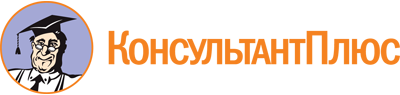 Постановление администрации г. Кемерово от 03.10.2014 N 2536
(ред. от 20.05.2024)
"Об утверждении муниципальной программы "Развитие инвестиционной и инновационной деятельности в городе Кемерово" на 2015 - 2026 годы"Документ предоставлен КонсультантПлюс

www.consultant.ru

Дата сохранения: 28.05.2024
 Список изменяющих документов(в ред. постановлений администрации г. Кемеровоот 06.04.2015 N 799, от 21.09.2015 N 2245, от 30.12.2015 N 3246,от 26.05.2016 N 1102, от 30.12.2016 N 3400, от 14.04.2017 N 906,от 11.08.2017 N 2182, от 29.12.2017 N 3363, от 30.08.2018 N 1845,от 15.01.2019 N 34, от 02.10.2019 N 2601, от 31.12.2019 N 3590,от 04.08.2020 N 2182, от 28.09.2020 N 2706, от 15.10.2020 N 2915,от 25.03.2021 N 806, от 06.08.2021 N 2279, от 30.12.2021 N 3868,от 12.08.2022 N 2302, от 02.02.2023 N 308, от 17.04.2023 N 1210,от 19.07.2023 N 2345, от 11.01.2024 N 11, от 20.05.2024 N 1426)Список изменяющих документов(в ред. постановлений администрации г. Кемеровоот 21.09.2015 N 2245, от 30.12.2015 N 3246, от 26.05.2016 N 1102,от 30.12.2016 N 3400, от 14.04.2017 N 906, от 11.08.2017 N 2182,от 29.12.2017 N 3363, от 30.08.2018 N 1845, от 15.01.2019 N 34,от 02.10.2019 N 2601, от 31.12.2019 N 3590, от 04.08.2020 N 2182,от 28.09.2020 N 2706, от 15.10.2020 N 2915, от 25.03.2021 N 806,от 06.08.2021 N 2279, от 30.12.2021 N 3868, от 12.08.2022 N 2302,от 02.02.2023 N 308, от 17.04.2023 N 1210, от 19.07.2023 N 2345,от 11.01.2024 N 11, от 20.05.2024 N 1426)Наименование муниципальной программы"Развитие инвестиционной и инновационной деятельности в городе Кемерово" (далее по тексту - муниципальная программа)Разработчик муниципальной программыУправление экономического развития администрации города Кемерово(в ред. постановления администрации г. Кемерово от 11.01.2024 N 11)(в ред. постановления администрации г. Кемерово от 11.01.2024 N 11)Исполнители мероприятий муниципальной программыУправление экономического развития администрации города Кемерово (далее - УЭР)(в ред. постановления администрации г. Кемерово от 28.09.2020 N 2706)(в ред. постановления администрации г. Кемерово от 28.09.2020 N 2706)Цели муниципальной программыПовышение инвестиционной привлекательности города Кемерово;создание условий развития инновационной деятельности в городе КемеровоЗадачи муниципальной программыСовершенствование нормативно-правового, организационного и инфраструктурного обеспечения инвестиционной деятельности в городе Кемерово;повышение уровня информационного обеспечения субъектов инвестиционной и инновационной деятельности;создание условий для развития инновацийСрок реализации муниципальной программы2015 - 2026 годыI этап - 2015 - 2019 годыII этап - 2020 - 2026 годы(в ред. постановления администрации г. Кемерово от 19.07.2023 N 2345)(в ред. постановления администрации г. Кемерово от 19.07.2023 N 2345)Объемы и источники финансирования муниципальной программы в целом и с разбивкой по годам ее реализацииВ 2015 - 2026 годах общий объем финансирования муниципальной программы составит 7 057,8 тыс. рублей, в том числе по годам реализации:2015 год - 304,8 тыс. рублей;2016 год - 0,0 тыс. рублей;2017 год - 480,0 тыс. рублей;2018 год - 915,4 тыс. рублей;2019 год - 842,6 тыс. рублей;2020 год - 100,0 тыс. рублей;2021 год - 229,4 тыс. рублей;2022 год - 480,0 тыс. рублей;2023 год - 480,0 тыс. рублей;2024 год - 873,6 тыс. рублей;2025 год - 1 176,0 тыс. рублей;2026 год - 1 176,0 тыс. рублейИсточник финансирования - средства бюджета города Кемерово(в ред. постановления администрации г. Кемерово от 20.05.2024 N 1426)(в ред. постановления администрации г. Кемерово от 20.05.2024 N 1426)Ожидаемые конечные результаты реализации муниципальной программы- Содействие улучшению инвестиционного климата в городе Кемерово;- принятие нормативных правовых актов города Кемерово, направленных на развитие и поддержку инвестиционной и инновационной деятельности;- содействие субъектам инвестиционной деятельности по сопровождению инвестиционных проектов по принципу "одного окна" на территории города Кемерово;- увеличение объема инвестиций в основной капитал в расчете на одного жителя;- увеличение количества инвестиционных и инновационных проектов (предприятий) города Кемерово, участвующих в инвестиционных, экономических и образовательных форумах, круглых столах, конференциях, торгово-экономических ярмарках, выставках;- увеличение количества заявок, представленных на конкурс "Лучший городской инновационный проект";- обеспечение потенциальных инвесторов актуальной информацией об инвестиционном климате на территории города Кемерово, мерах поддержки, приоритетных направлениях развития города, инвестиционных предложениях(в ред. постановления администрации г. Кемерово от 02.10.2019 N 2601)(в ред. постановления администрации г. Кемерово от 02.10.2019 N 2601)НаименованиеИсточник финансированияОбъем финансовых ресурсов, тыс. рублейОбъем финансовых ресурсов, тыс. рублейОбъем финансовых ресурсов, тыс. рублейОбъем финансовых ресурсов, тыс. рублейОбъем финансовых ресурсов, тыс. рублейНаименованиеИсточник финансирования2015 год2016 год2017 год2018 год2019 год1234567Муниципальная программа "Развитие инвестиционной и инновационной деятельности в городе Кемерово"Всего304,80480,0915,4842,6Муниципальная программа "Развитие инвестиционной и инновационной деятельности в городе Кемерово"бюджет города Кемерово304,80480,0915,4842,61. Совершенствование нормативно-правового обеспечения в сфере поддержки инвестиционной и инновационной деятельности на территории города КемеровоВсего0,00,00,00,00,01. Совершенствование нормативно-правового обеспечения в сфере поддержки инвестиционной и инновационной деятельности на территории города Кемеровобюджет города Кемерово0,00,00,00,00,02. Разработка, издание и дальнейшее обновление инвестиционного паспорта города КемеровоВсего0,00,00,0100,0191,82. Разработка, издание и дальнейшее обновление инвестиционного паспорта города Кемеровобюджет города Кемерово0,00,00,0100,0191,83. Участие в инвестиционных, экономических и образовательных форумах, круглых столах, конференциях, торгово-экономических ярмарках, выставках инвестиционных и инновационных проектов и продукции предприятий города Кемерово и Кемеровской области - КузбассаВсего0,00,00,00,017,23. Участие в инвестиционных, экономических и образовательных форумах, круглых столах, конференциях, торгово-экономических ярмарках, выставках инвестиционных и инновационных проектов и продукции предприятий города Кемерово и Кемеровской области - Кузбассабюджет города Кемерово0,00,00,00,017,24. Подготовка и издание презентационной продукции, макетов инвестиционных и инновационных проектов, приобретение и изготовление сувенирной продукции, публикация имиджевых статей, посвященных инвестиционной и инновационной деятельности в городе КемеровоВсего0,00,00,00,030,74. Подготовка и издание презентационной продукции, макетов инвестиционных и инновационных проектов, приобретение и изготовление сувенирной продукции, публикация имиджевых статей, посвященных инвестиционной и инновационной деятельности в городе Кемеровобюджет города Кемерово0,00,00,00,030,75. Проведение ежегодного конкурса "Лучший городской инновационный проект"Всего304,80,0480,0745,4511,85. Проведение ежегодного конкурса "Лучший городской инновационный проект"бюджет города Кемерово304,80,0480,0745,4511,86. Популяризация инвестиционного портала города КемеровоВсего0,00,00,00,00,06. Популяризация инвестиционного портала города Кемеровобюджет города Кемерово0,00,00,00,00,07. Содействие субъектам инвестиционной деятельности по сопровождению инвестиционных проектов города КемеровоВсего0,00,00,00,00,07. Содействие субъектам инвестиционной деятельности по сопровождению инвестиционных проектов города Кемеровобюджет города Кемерово0,00,00,00,00,08. Организация технического и информационного сопровождения Инвестиционного портала города КемеровоВсего0,00,00,070,091,18. Организация технического и информационного сопровождения Инвестиционного портала города Кемеровобюджет города Кемерово0,00,00,070,091,1НаименованиеИсточник финансированияОбъем финансовых ресурсов, тыс. рублейОбъем финансовых ресурсов, тыс. рублейОбъем финансовых ресурсов, тыс. рублейОбъем финансовых ресурсов, тыс. рублейОбъем финансовых ресурсов, тыс. рублейОбъем финансовых ресурсов, тыс. рублейОбъем финансовых ресурсов, тыс. рублейИсполнители, сроки реализацииНаименованиеИсточник финансирования2020 год2021 год2022 год2023 год2024 год2025 год2026 годИсполнители, сроки реализации12345678910Муниципальная программа "Развитие инвестиционной и инновационной деятельности в городе Кемерово"Всего100,0229,4480,0480,0873,61 176,01 176,0Муниципальная программа "Развитие инвестиционной и инновационной деятельности в городе Кемерово"бюджет города Кемерово100,0229,4480,0480,0873,61 176,01 176,01. Совершенствование нормативно-правового обеспечения в сфере поддержки инвестиционной и инновационной деятельности на территории города КемеровоВсего0,00,00,00,00,00,00,0УЭР01.01.2020 - 31.12.20261. Совершенствование нормативно-правового обеспечения в сфере поддержки инвестиционной и инновационной деятельности на территории города Кемеровобюджет города Кемерово0,00,00,00,00,00,00,0УЭР01.01.2020 - 31.12.20262. Разработка, издание и дальнейшее обновление инвестиционного паспорта города КемеровоВсего0,0129,40,00,00,00,00,0УЭР01.01.2020 - 31.12.20262. Разработка, издание и дальнейшее обновление инвестиционного паспорта города Кемеровобюджет города Кемерово0,0129,40,00,00,00,00,0УЭР01.01.2020 - 31.12.20263. Участие в инвестиционных, экономических и образовательных форумах, круглых столах, конференциях, торгово-экономических ярмарках, выставках инвестиционных и инновационных проектов и продукции предприятий города Кемерово и Кемеровской области - КузбассаВсего0,00,00,00,093,6176,0176,0УЭР01.01.2020 - 31.12.20263. Участие в инвестиционных, экономических и образовательных форумах, круглых столах, конференциях, торгово-экономических ярмарках, выставках инвестиционных и инновационных проектов и продукции предприятий города Кемерово и Кемеровской области - Кузбассабюджет города Кемерово0,00,00,00,093,6176,0176,0УЭР01.01.2020 - 31.12.20264. Подготовка и издание презентационной продукции, макетов инвестиционных и инновационных проектов, приобретение и изготовление сувенирной продукции, публикация имиджевых статей, посвященных инвестиционной и инновационной деятельности в городе КемеровоВсего0,00,00,00,080,080,080,0УЭР01.01.2020 - 31.12.20264. Подготовка и издание презентационной продукции, макетов инвестиционных и инновационных проектов, приобретение и изготовление сувенирной продукции, публикация имиджевых статей, посвященных инвестиционной и инновационной деятельности в городе Кемеровобюджет города Кемерово0,00,00,00,080,080,080,0УЭР01.01.2020 - 31.12.20265. Проведение ежегодного конкурса "Лучший городской инновационный проект"Всего0,00,0686,0480,0480,0700,0700,0УЭР01.01.2020 - 31.12.20265. Проведение ежегодного конкурса "Лучший городской инновационный проект"бюджет города Кемерово0,00,0686,0480,0480,0700,0700,0УЭР01.01.2020 - 31.12.20266. Популяризация инвестиционного портала города КемеровоВсего0,00,00,00,00,00,00,0УЭР01.01.2020 - 31.12.20266. Популяризация инвестиционного портала города Кемеровобюджет города Кемерово0,00,00,00,00,00,00,0УЭР01.01.2020 - 31.12.20267. Содействие субъектам инвестиционной деятельности по сопровождению инвестиционных проектов города КемеровоВсего0,00,00,00,00,00,00,0УЭР01.01.2020 - 31.12.20267. Содействие субъектам инвестиционной деятельности по сопровождению инвестиционных проектов города Кемеровобюджет города Кемерово0,00,00,00,00,00,00,0УЭР01.01.2020 - 31.12.20268. Организация технического и информационного сопровождения Инвестиционного портала города КемеровоВсего100,0100,0480,00,0220,0220,0220,0УЭР01.01.2020 - 31.12.20268. Организация технического и информационного сопровождения Инвестиционного портала города Кемеровобюджет города Кемерово100,0100,0480,00,0220,0220,0220,0УЭР01.01.2020 - 31.12.2026НаименованиеНаименование целевого показателя (индикатора)Порядок определения (формула)Единица измеренияПлановое значение целевого показателя (индикатора)Плановое значение целевого показателя (индикатора)Плановое значение целевого показателя (индикатора)Плановое значение целевого показателя (индикатора)Плановое значение целевого показателя (индикатора)НаименованиеНаименование целевого показателя (индикатора)Порядок определения (формула)Единица измерения2015 год2016 год2017 год2018 год2019 год123456789Муниципальная программа "Развитие инвестиционной и инновационной деятельности в городе Кемерово"Объем инвестиций в основной капитал в расчете на одного жителя в ценах соответствующих летОбъем инвестиций в основной капитал в отчетном периоде / численность населения в отчетном периодеРУБ./ЧЕЛ.62 120,360 000,057 189,058 000,080 000,01. Совершенствование нормативно-правового обеспечения в сфере поддержки инвестиционной и инновационной деятельности на территории города КемеровоКоличество нормативных правовых актов города Кемерово, направленных на развитие и поддержку инвестиционной и инновационной деятельностив абсолютных числахЕД.223332. Разработка, издание и дальнейшее обновление инвестиционного паспорта города КемеровоКоличество инвестиционных предложений, реализованных, реализуемых и планируемых к реализации инвестиционных проектов, размещенных в инвестиционном паспорте города Кемеровов абсолютных числахЕД.50506060603. Участие в инвестиционных, экономических и образовательных форумах, круглых столах, конференциях, торгово-экономических ярмарках, выставках инвестиционных и инновационных проектов и продукции предприятий города Кемерово и Кемеровской области - КузбассаКоличество инвестиционных и инновационных проектов (предприятий) города Кемерово, участвующих в инвестиционных, экономических и образовательных форумах, круглых столах, конференциях, торгово-экономических ярмарках, выставкахв абсолютных числахЕД.15202020204. Подготовка и издание презентационной продукции, макетов инвестиционных и инновационных проектов, приобретение и изготовление сувенирной продукции, публикация имиджевых статей, посвященных инвестиционной и инновационной деятельности в городе КемеровоКоличество публикаций об инвестиционной и инновационной привлекательности города Кемерово в СМИв абсолютных числахЕД.335565. Проведение ежегодного конкурса "Лучший городской инновационный проект"Количество заявок, представленных на конкурс "Лучший городской инновационный проект"в абсолютных числахЕД.6507070756. Популяризация инвестиционного портала города КемеровоКоличество публикаций на инвестиционном портале, социальных сетяхв абсолютных числахЕД.0000407. Содействие субъектам инвестиционной деятельности по сопровождению инвестиционных проектов города КемеровоДоля инвестиционных проектов, сопровождаемых по принципу "одного окна", в общем количестве проектов, заявленных для сопровожденияКоличество сопровождаемых проектов / общее количество проектов, заявленных для сопровождения и соответствующих условиям регламента по сопровождению инвестиционных проектов по принципу "одного окна" на территории города КемеровоПРОЦ00001008. Организация технического и информационного сопровождения Инвестиционного портала города КемеровоКоличество посетителей Инвестиционного портала города Кемерово за отчетный периодв абсолютных числахЧЕЛ.00020002000НаименованиеНаименование целевого показателя (индикатора)Порядок определения (формула)Единица измеренияПлановое значение целевого показателя (индикатора)Плановое значение целевого показателя (индикатора)Плановое значение целевого показателя (индикатора)Плановое значение целевого показателя (индикатора)Плановое значение целевого показателя (индикатора)Плановое значение целевого показателя (индикатора)Плановое значение целевого показателя (индикатора)НаименованиеНаименование целевого показателя (индикатора)Порядок определения (формула)Единица измерения2020 год2021 год2022 год2023 год2024 год2025 год2026 год1234567891011Муниципальная программа "Развитие инвестиционной и инновационной деятельности в городе Кемерово"Объем инвестиций в основной капитал в расчете на одного жителя в ценах соответствующих летОбъем инвестиций в основной капитал в отчетном периоде / численность населения в отчетном периодеРУБ./ЧЕЛ.107383,0159556,0142133,086500,0146396,0160813,0177484,01. Совершенствова ние нормативно-правового обеспечения в сфере поддержки инвестиционной и инновационной деятельности на территории города КемеровоКоличество нормативных правовых актов города Кемерово, направленных на развитие и поддержку инвестиционной и инновационной деятельностив абсолютных числахЕД.33333332. Разработка, издание и дальнейшее обновление инвестиционного паспорта города КемеровоКоличество инвестиционных предложений, реализованных, реализуемых и планируемых к реализации инвестиционных проектов, размещенных в инвестиционном паспорте города Кемеровов абсолютных числахЕД.616062556465653. Участие в инвестиционных, экономических и образовательных форумах, круглых столах, конференциях, торгово-экономических ярмарках, выставках инвестиционных и инновационных проектов и продукции предприятий города Кемерово и Кемеровской области - КузбассаКоличество инвестиционных и инновационных проектов (предприятий) города Кемерово, участвующих в инвестиционных, экономических и образовательных форумах, круглых столах, конференциях, торгово-экономических ярмарках, выставкахв абсолютных числахЕД.01023232323234. Подготовка и издание презентационной продукции, макетов инвестиционных и инновационных проектов, приобретение и изготовление сувенирной продукции, публикация имиджевых статей, посвященных инвестиционной и инновационной деятельности в городе КемеровоКоличество публикаций об инвестиционной и инновационной привлекательности города Кемерово в СМИв абсолютных числахЕД.67737775. Проведение ежегодного конкурса "Лучший городской инновационный проект"Количество заявок, представленных на конкурс "Лучший городской инновационный проект"в абсолютных числахЕД.07578787878786. Популяризация инвестиционного портала города КемеровоКоличество публикаций на инвестиционном портале, социальных сетяхв абсолютных числахЕД.451001511521531541547. Содействие субъектам инвестиционной деятельности по сопровождению инвестиционных проектов города КемеровоДоля инвестиционных проектов, сопровождаемых по принципу "одного окна", в общем количестве проектов, заявленных для сопровожденияКоличество сопровождаемых проектов / общее количество проектов, заявленных для сопровождения и соответствующих условиям регламента по сопровождению инвестиционных проектов по принципу "одного окна" на территории города КемеровоПРОЦ1001001001001001001008. Организация технического и информационного сопровождения Инвестиционного портала города КемеровоКоличество посетителей Инвестиционного портала города Кемерово за отчетный периодв абсолютных числахЧЕЛ.2000200026003000320090729072